Бюджетное учреждение Ханты – Мансийского автономного округа – Югры «Когалымский комплексный центр социального обслуживания населения»ОТДЕЛЕНИЕ ПСИХОЛОГО – ПЕДАГОГИЧЕСКОЙ ПОМОЩИ ГРАЖДАНАМ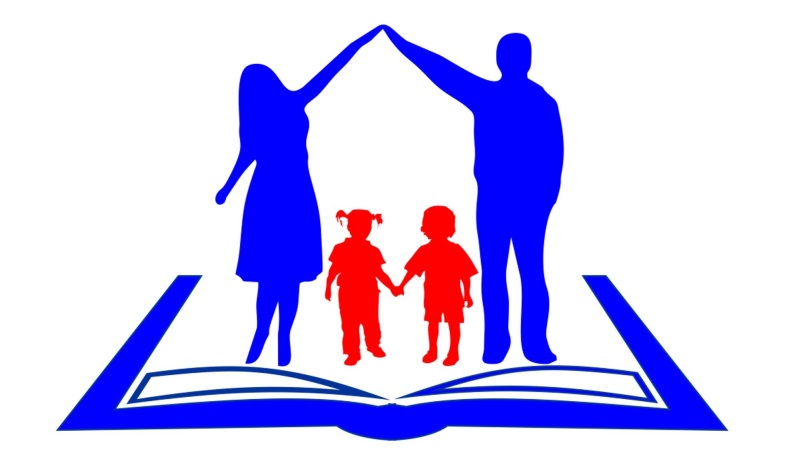 Правила личной безопасностиПредупреждать детей об опасности – обязанность родителей.Внушите своим детям шесть «не»:Не открывай дверь незнакомым людям.Не ходи никуда с незнакомыми людьми, как бы они не уговаривали и чтобы интересное не предлагали.Не разговаривай с незнакомыми и малознакомыми людьми, не бери от них подарки.Не садись в машину с незнакомыми.Не играй на улице с наступлением темноты.Не входи в подъезд, лифт с незнакомыми людьми.Напоминайте, чтобы подростки соблюдали следующие правила:уходя из дома, всегда сообщали, куда идут и как с ними можно связаться в случае необходимости;избегали случайных знакомств, приглашений в незнакомые компании;сообщали по телефону, когда они возвращаются домой.Следите за тем, с кем общается ваш ребенок и где он бывает. Нет ли среди его знакомых сомнительных взрослых людей или подверженных криминальному влиянию сверстников. Постарайтесь изолировать от них ребенка.Смотрите, чтобы ваш ребенок не пользовался сомнительной литературой и видеопродукцией. Ограничьте и сделайте подконтрольным общение ребенка в интернете.Поддерживайте с детьми доверительные дружеские отношения. Не запугивайте ребенка наказаниями.При совершении любого преступления (правонарушения) при первой же возможности необходимо обратиться в органы внутренних дел. При этом следует помнить, что чем раньше пострадавший или свидетель обратится в милицию, тем больше шансов найти и задержать преступника. Желательно, чтобы кроме времени и места совершения преступления, были сообщены данные (приметы) преступника и сведения о похищенных вещах.Вызвать полицию с телефона можно, набрав номер «102». Оператор службы «112» также может соединить с полицией.Наш адрес:г. Когалымул. Дружбы народов, д.12 кв.36Контактный телефон:8(34667)2-92-91 (доб. 205)Сайт учреждения:www.kson86.ruОфициальная группа учрежденияв социальной сети «ВКонтакте»:https://vk.com/kson_jemchujinaОфициальная группа учрежденияв социальной сети «Одноклассники»:https://ok.ru/bukogalyms